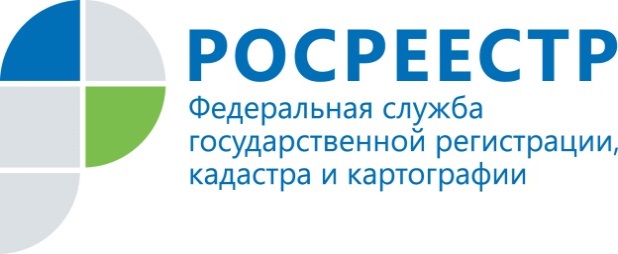 ПРЕСС-РЕЛИЗ31.08.2018Земельный участок не продается и не используется – можно ли отказаться от него?Можно ли отказаться от земельного участка, если продать его не получается и участок не используется? Сделать это действительно можно. Так, например, Земельный кодекс РФ предусматривает в качестве одного из оснований прекращения прав на земельный участок отказ от права на него. Такое действие осуществляется посредством подачи собственником земельного участка заявления о таком отказе в орган регистрации права. Для этого собственнику необходимо обратиться в любой из офисов МФЦ с заявлением о прекращении права собственности либо воспользоваться электронными сервисами портала Росреестра ( https://rosreestr.ru ) и подать заявление в электронном виде. Государственная регистрация прекращения права собственности на земельный участок или земельную долю осуществляется на основании заявления собственника земельного участка. К заявлению прилагается правоустанавливающий документ на земельный участок либо документ, устанавливающий или удостоверяющий право на земельную долю. Если право собственности на этот земельный участок или земельную долю ранее было зарегистрировано в Едином государственном реестре недвижимости (ЕГРН), то представление указанных документов не требуется. Стоит отметить, что при таком прекращении права одновременно осуществляется государственная регистрация права собственности субъекта Российской Федерации или муниципального образования, к собственности которых будет отнесен этот земельный участок или земельная доля. При этом в случае отказа от права постоянного (бессрочного) пользования земельным участком или права пожизненного наследуемого владения земельным участком соответствующее заявление заинтересованным лицом подается в исполнительный орган государственной власти или орган местного самоуправления. Государственная пошлина за государственную регистрацию прекращения права собственности на земельный участок в обоих случаях не уплачивается.Контакты для СМИПресс-служба филиала ФГБУ «ФКП Росреестра» по Томской областиТелефон (3822)52-62-52 (вн.2419)